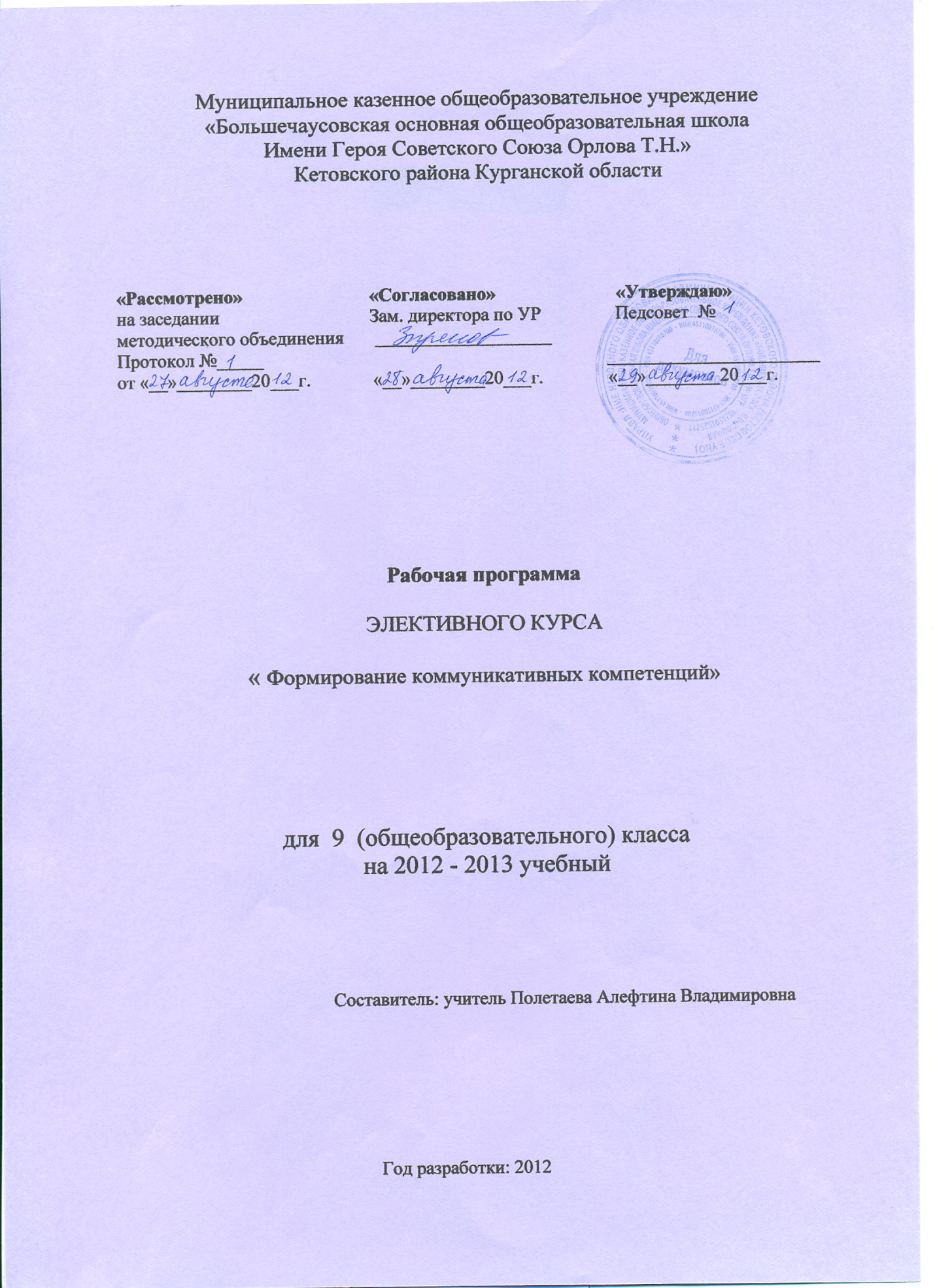 Современные стандарты образования выдвигают новые требования к преподаванию русского языка в школе. Во главу угла ставится не только приобретение обучающимися знание орфографических и пунктуационных правил, но и формирование коммуникативных умений. Как показывает практика, обучающиеся, хорошо знающие русскую орфографию и пунктуацию, часто оказываются неинтересными собеседниками; не могут продемонстрировать умение завязать знакомство, поддержать беседу; испытывают страх перед предстоящим деловым телефонным разговором. Такие обучающиеся, как правило, отвергают экзамен в форме собеседования, предпочитая ему традиционную форму испытания в виде ответа на вопросы билета; избегают участия в мероприятиях, предполагающих диалоги, дискуссии. Элективный курс «Формирование коммуникативных компетенций» предназначен для обучающихся 9 класса (выпускного). Совсем скоро им придется организовывать свою речевую деятельность в самых различных ситуациях, очень отличающихся от тех, которые предлагались в школе. Этому есть объективное объяснение. Общение играет важную роль в современном мире.Программа элективных курсов по русскому языку в 9 классе«Формирование коммуникативных компетенций» Составитель программы: Полетаева А.В., учитель русского языка и литературы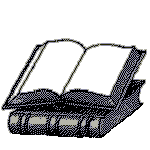 Пояснительная записка       Предлагаемый  курс предназначен для обучающихся 9 класса и рассчитан на 17 часов.        Основная цель:  формирование коммуникативной культуры обучающихся, воспитание коммуникабельного человека, чувствующего себя уверенно в ситуации делового и неофициального общения.        Задачи:  формирование умений и навыков грамотного устного и письменного общения, полноценного восприятия звучащей речи;расширение и углубление запаса знаний и формирование лингвистической компетенции;формирование в сознании обучающихся идеи практической значимости и необходимости знания норм литературного языка;расширение и упорядочивание понятия «культура речи» и «стилистические нормы языка»;расширение активного словарного запаса обучающихся;создание условий для развития личности ребенка;выявление и поддержка одаренных детей;совершенствование психологических качеств личности: любознательности, инициативности, трудолюбия, настойчивости, самостоятельности в приобретении знаний.    Определение цели программы подчеркивает, что обучающиеся должны научиться не только грамотно, в соответствии с языковыми нормами, говорить, но и приобрести умения задавать вопросы собеседнику, выражать согласие или несогласие с услышанным, высказывать пожелание, просьбу, оценивать высказывание, поступок и т.д., то есть овладеть умениями и навыками вступать в общение и вести его. Для формирования навыков общения необходимо в процессе обучения создавать условия речевого общения. Система работы должна вызывать необходимость общения и потребность в общении. Учиться общению общаясь – вот основная характеристика коммуникативности. Это находит выражение прежде всего в особой организации учебного материала, составляющими которого являются темы для развития речи, система ситуативных (коммуникативных) упражнений, тексты.     Сегодня ценится человек, который устремлен наверх и соответствует требованиям, принятым в высшем обществе. Светское общество XXI века составляют публичные люди, образованные, талантливые, с хорошими манерами, владеющие элитарной коммуникативной  культурой, занимающие высокое социальное и материальное положение. Однако в современную систему школьного речевого образования не заложены в должной мере те знания и умения, которыми должны овладеть выпускники для профессионального и социального успеха.      Особые трудности вызывает общение малознакомых людей во время светской беседы. Она занимает большую часть элитарного общения: участники должны продемонстрировать уважительное отношение к собеседнику, кратко охарактеризовать предмет разговора и свое отношение к нему, обсудить последние новости, добиться цели общения (завязать или укрепить знакомство, решить деловые вопросы и т.д.).      Как же построить занятие, на котором ребенок начнет говорить? Думаю, что ориентиром деятельности учителя в этом направлении может быть метод Игоря Шехтера (автор собственного метода обучения иностранному языку). «Хочу напомнить, что человек не всегда говорит. Порой и молчит. Психология дает ответ на вопрос «В каких случаях человек говорит?» Когда у него появляется желание что-то сказать и цель, и еще, конечно же, собеседник. Вот эти три компонента» (Игорь Шехтер: «Сапиенс Говорящий»). Другой известный человек, американский политик Д. Уобстер сказал когда-то очень мудрые слова: «Заберите у меня все, чем я обладаю. Но оставьте мне мою речь. И скоро я обрету все, что имел». Таким образом, и я хочу вооружить своих учеников таким важным в современной жизни умением – умением говорить, строить общение.Календарно--тематический планЛитература: Русский язык. 9-11 классы: формирование коммуникативной компетенции старшеклассников (разработка уроков, ситуативные упражнения / авт.-сост. И.Б. Чевтаева, В.П. Шампур, В.Н. Пташкина. - Волгоград: Учитель, 2011г. Лукьянченко И.В. Статья «Без принужденья в разговоре коснуться до всего слегка…».  (из интернета).Айзенк Г. Проверьте свои способности. Текст. – М.:Мир,1972 .Бурмако В.М. русский язык в рисунках: кн. для учащихся. М.: Просвещение, 1991.Граник Г.Г. Секреты орфографии: кн. для учащихся. . М.: Просвещение, 1994.Дереклеева Н.Н. Развитие коммуникативной культуры учащихся на уроах русского языка и во внеклассной работе. – М., 2005.Иванова В.А. Тайны слова. – Волгоград: Ниж.-Волж. кн. изд-во, 1996.Кохтев Н.М. Основы ораторской речи. – М., 1992.Поиграем в эрудитов? Идеи для школьных викторин и олимпиад.- Ростов на Д.: Феникс, 2005. Львова С.И. Настольная книга учителя русского языка.- М.: Эксмо, 2007. Национальная доктрина образования в Российской Федерации. Проект.- М., 2000. Селевко Г.К. Современные образовательные технологии: учебное пособие. – М.: Народное образование, 1998. Смелкова З.С. Азбука общения. – Самара, 1994. Смирнова Л.Г. Культура русской речи. – М.: Русское слово,2004 Формановская Н.И. Речевой этикет и культура общения. –М.: Высшая школа,1989.                  Электронные ресурсыhttp://nsch.mp/minsk.Eduhttp://www.cl.ru.http://festival.1september.ruhttp://rus.1september.ruhttp://gramota.ruВсего уроков                                                                                           17Учитель Полетаева А.В.Дата№ТемаКол –  вочасов№ТемаКол –  вочасов1.Основные понятия культуры речи. 12.Слово – дело великое или Нормы русского языка.13.Функциональные разновидности русского языка.14.Учимся деловому общению.  15Культура устной деловой речи.16.Светская беседа.17Культура разговорной речи. Разговор по телефону.18Особенности научного, художественного и публицистического стиля.19Язык художественной литературы.110О чем говорить и как говорить? Особенности монологической речи. Культура монологической речи.111Учимся выступать перед аудиторией.112Виды речи. Развлекательное выступление.113Агитационное выступление.114Информационное выступление.115Этико – социальные аспекты разговорной речи.116Искусство диалога.117Речевой этикет как правило речевого общения. Итоговое занятие на тему «Без принужденья в разговоре коснуться до всего слегка…». 1Итого 17